Zbąszynek, dnia 7 marca 2018r.Dotyczy postępowania o udzielenie zamówienia publicznego, w trybie przetargu nieograniczonego, Budowa hali sportowej w Zbąszynku wraz z infrastrukturą techniczną i zagospodarowaniem terenu - znak postępowania: RIT.IV.271.4.2018ODPOWIEDZI NA PYTANIA WYKONAWCÓWOdpowiedzi na pytania z dnia 2 marca 2018r.Część 1Pytanie 1Par.8 pkt 1 umowy mówi o możliwości wystawiania faktur częściowych raz na kwartał z terminem płatności 30 dni. Zgodnie z tymi zapisami Wykonawca będzie otrzymywał płatność za wykonane roboty raz na 5-mcy.Wnosimy o zmianę zapisów par.8 pkt.1 tak aby otrzymał brzmienie:1.      Wynagrodzenie płatne będzie na podstawie faktur częściowych (wystawianych nie częściej niż raz w miesiącu) i faktury końcowej. Podstawą wystawienia faktury częściowej będzie podpisany przez inspektora nadzoru i Strony protokół odbioru elementów robót, przy czym sumaryczna wartość faktur częściowych:a)      w roku 2018 nie może przekroczyć wysokości 34,84% ,b)      w roku 2019 nie może przekroczyć wysokości 57,92 % W 2019 r. po zakończeniu robót i odbiorze końcowym zostanie wystawiona faktura końcowa w wysokości 7,24% wartości brutto zamówienia, z terminem płatności do 10 stycznia 2020r. Podstawą wystawienia faktury końcowej będzie podpisany przez inspektora nadzoru i Strony protokół odbioru końcowego  sporządzony po zakończeniu realizacji wszystkich Odpowiedź: Zamawiający odrzuca wniosek pozostawiając pierwotny zapis umowy.Pytanie 2Par.8 pkt 4 brzmi:         „W przypadku, gdy wykonawca powierzył wykonanie części zamówienia podwykonawcom lub dalszym podwykonawcom, zamawiający dokona zapłaty faktury lub rachunku w terminie do 30 dni, licząc od otrzymania prawidłowo wystawionej faktury lub rachunku wraz ze wskazanymi przez zamawiającego dowodami potwierdzającymi zapłatę wymagalnego wynagrodzenia podwykonawcom lub dalszym podwykonawcom biorącym udział w realizacji odebranej części zamówienia podlegającej rozliczeniu (oryginał pisemnego oświadczenia podwykonawcy lub dalszego podwykonawcy o zrealizowaniu względem niego płatności wraz z potwierdzoną za zgodność z oryginałem kopią faktury lub rachunku dotyczącą prac podwykonawczych, dowodem zapłaty wynagrodzenia określonego na fakturze/rachunku oraz odpowiednie protokoły odbioru).”zaś pkt. 6 tego samego paragrafu brzmi:    "Zamawiający dokonuje bezpośredniej zapłaty wymagalnego wynagrodzenia przysługującego podwykonawcy lub dalszemu podwykonawcy, który zawarł zaakceptowaną przez zamawiającego umowę o podwykonawstwo, której przedmiotem są roboty budowlane, lub który zawarł przedłożoną zamawiającemu umowę o podwykonawstwo, której przedmiotem są dostawy lub usługi, w przypadku uchylenia się od obowiązku zapłaty odpowiednio przez wykonawcę, podwykonawcę lub dalszego podwykonawcę."Proszę o wyjaśnienie oraz korektę zapisów umowy, tak aby jednoznacznie określały czy Zamawiający każdorazowo płaci Podwykonawcy (i dalszym Podwykonawcom) czy tylko w sytuacji uchylania się od zapłaty należności przez Wykonawcę.Odpowiedź: Tylko w przypadku uchylania się przez Generalnego Wykonawcę od zapłaty należności podwykonawcy.Część 2-        brak w przedmiarze drabinek na dach – proszę o uzupełnienieOdpowiedź: Do wyceny należy przyjąć drabinki jak w przedmiarach poz. 117, 118-        na PZT włączenia do kanalizacji deszczowej i sanitarnej oraz włączenie do wodociągu znajdują się w pasie drogowym ul. Władysława Reymonta. W przedmiarze robót brakuje: przygotowania projektów organizacji ruchu na czas prowadzenia robót, kosztów oznakowania, kosztów opłat za zajęcie pasa drogowego – proszę o korektę przedmiaruOdpowiedź: Wykonawca w wycenie oferty musi ująć koszty dodatkowe dot. włączenia wodociągu i kanalizacji-        czy włączenie kanalizacji deszczowej do istniejącej studni ma być wykonane w technologii wykopu otwartego czy bezwykopowej – prośba o uściślenie i uzupełnienie przedmiaru o brakujące pozycje (przy bezwykopowej o przewiert; przy odkrywkowej o rozbiórki i odtworzenie elementów drogowych)Odpowiedź: Technologie włączenia należy dokonać zgodnie z projektem i przedmiarem-        opis techniczny oraz przekroje budynku pokazują dodatkową warstwę z wełny mineralnej gr 40mm pomiędzy sufitem podwieszanym a blachą trapezową (dot. dachu sali sportowej), zaś  w przedmiarze  brak odpowiedniej pozycji – proszę o wyjaśnienie oraz uzupełnienie przedmiaruOdpowiedź: Wełna jest elementem systemu sufitu akustycznego-        opis techniczny przewiduje w pomieszczeniach mokrych wykonanie glazury na ścianach do pełnej wysokości, na rzutach budynku w opisie wykończenia ścian w pomieszczeniach mokrych przewidziane jest ułożenie glazury do wysokości 2,05m – proszę o uściślenie wysokości do jakiej należy układać płytki Odpowiedź: Należy układać płytki do pełnej wysokości-        projekt nie przewiduje układania glazury na ścianach kotłowni, pomieszczeń porządkowych, pomieszczeń gospodarczych. Jednak na rzutach pięter są wrysowane umywalki oraz zawory czerpalne, przy których należałoby wykonać kołnierze z płytek. Proszę o wyjaśnienie.Odpowiedź: Do wyceny należy przyjąć fartuchy z glazury o pow. 1m2 na każdą umywalkę-        W nawiązaniu do odpowiedzi na pytania z 23.02.2018r. dot. wykonania nawierzchni zjazdów i ciągów jezdni z kostki brukowej, proszę o zmianę ilości przedmiarowych powiększając je o nawierzchnie wcześniej opisywane jako asfaltowe.Odpowiedź: Do wyceny należy przyjąć nawierzchnię z kostki 8 cm.Część 3Poniżej pytanie do przetargu  pn. "Budowa hali sportowej w Zbąszynku wraz z infrastrukturą techniczną i zagospodarowaniem terenu”.Pytanie 1:- opis techniczny podaje dla pokrycia dachu nad salą sportową blachę trapezowa TR60/235 grubości 1mm w ułożeniu Pozytyw (Re=320N/mm2), w przedmiarze zaś przyjęto blachę trapezową T50 grub. 0,55Proszę o sprecyzowanie, z której blachy należy wykonać pokrycie dachu i przyjąć do wyceny.”.Odpowiedź: Do wyceny należy przyjąć blachę zgodnie z projektem, TR60/235 grubości 1mm.Dotyczy postępowania pn.: Budowa hali sportowej w Zbąszynku wraz z infrastrukturą techniczną                   i zagospodarowaniem terenu.W odpowiedzi na pytania z dnia 5 marca 2018r.  wyjaśniam:Część 1Pytanie nr 1:Zgodnie z zapisami Warunków technicznych jakim powinny odpowiadać budynki i ich usytuowanie § 220 [Kotłownie - warunki bezpieczeństwa pkt.1 Ściany wewnętrzne i stropy wydzielające kotłownie, składy paliwa stałego, żużlownie i magazyny oleju opałowego, a także zamknięcia otworów w tych elementach, powinny mieć klasę odporności ogniowej nie mniejszą niż określona w tabeli …… - dla kotłowni z kotłami na paliwo gazowe o łącznej mocy cieplnej powyżej 30kW klasy odporności ogniowej dla:- ścian wewnętrznych wynosi REI60- stropów REI 60- drzwi lub innych zamknięć EI30W projekcie zaś ściana wewnętrzna oddzielająca kotłownię od pom. 013 (pom.  techniczne) - wykonana jest z bloczków silikatowych gr 12cm, drzwi z kotłowni DZ03 są zaprojektowane jako zwykłe aluminiowe, okno z kotłowni jak i okno z pomieszczenia obok (odległość od okna do okna 0,7m) O04 są również zaprojektowane jako zwykłe bez odporności ogniowej.Proszę o komentarz oraz o uzupełnienie przedmiaru oraz zestawienia stolarki okiennej o dodatkowe pozycje przeciwpożarowe dla drzwi oraz okna z kotłowni.Kotłownia została wydzielona została ścianami REI60, strop REI60. Ścianka działowa gr. 12 cm wydzielająca kotłownię jest wykonana z bloczków silikatowych i zgodnie z danymi od producenta po otynkowaniu posiada odporność ogniową REI90. Ze względu na fakt, iż kotłownia nie stanowi odrębnej strefy pożarowej a jest wydzielona pożarowo nie ma konieczności zastosowania okna i drzwi odporności ogniowej. W drzwiach zewnętrznych należy zastosować okucia antypaniczne. Ponadto ściana zewnętrzna w osi 2 na odcinku między osiami G i H ma być wykonana z materiałów niepalnych.Część 2poniżej pytanie do przetargu:Pytanie nr 1:Zgodnie z zapisami § 220 [Kotłownie - warunki bezpieczeństwa] pkt.1 Ściany wewnętrzne i stropy wydzielające kotłownie, składy paliwa stałego, żużlownie i magazyny oleju opałowego, a także zamknięcia otworów w tych elementach, powinny mieć klasę odporności ogniowej nie mniejszą niż określona w tabeli …… - dla kotłowni z kotłami na paliwo gazowe o łącznej mocy cieplnej powyżej 30kW klasy odporności ogniowej dla:- ścian wewnętrznych wynosi REI60- stropów REI 60- drzwi lub innych zamknięć EI30W projekcie zaś ściana wewnętrzna oddzielająca kotłownię od pom. 013 (pom.  techniczne) - wykonana jest z bloczków silikatowych gr 12cm, drzwi z kotłowni DZ03 są zaprojektowane jako zwykłe aluminiowe, okno z kotłowni jak i okno z pomieszczenia obok (odległość od okna do okna 0,7m) O04 są również zaprojektowane jako zwykłe bez odporności ogniowej.Proszę o komentarz oraz o uzupełnienie przedmiaru oraz zestawienia stolarki okiennej o dodatkowe pozycje przeciwpożarowe dla drzwi oraz okna z kotłowni..Kotłownia została wydzielona została ścianami REI60, strop REI60. Ścianka działowa gr. 12 cm wydzielająca kotłownię jest wykonana z bloczków silikatowych i zgodnie z danymi od producenta po otynkowaniu posiada odporność ogniową REI90. Ze względu na fakt, iż kotłownia nie stanowi odrębnej strefy pożarowej a jest wydzielona pożarowo nie ma konieczności zastosowania okna i drzwi odporności ogniowej. W drzwiach zewnętrznych należy zastosować okucia antypaniczne. Ponadto ściana zewnętrzna w osi 2 na odcinku między osiami G i H ma być wykonana z materiałów niepalnych.Część 3Proszę o odpowiedź na następujące pytania:1)	W związku z odpowiedzią na pytanie dotyczące warstw posadzki ( m.in. warstw tarasu i nr 5) proszę o uzupełnienie rysunku A04  o pytane warstwy ( brak , a  warstwa m.in. nr 14, 14’, 16 i 17 pojawia się dwukrotnie)Opis warstw przez poszczególne przegrody został zamieszczony na rysunku A04, a odnośniki znajdują się na przekrojach.2)	Proszę o potwierdzenie, że wykonawca wycenia tylko instalację gazową wewnątrz budynku do skrzynki gazowej znajdującej się na ścianie zewnętrznej budynku. Instalacja gazowa od punku G1Tak, potwierdzamy. – przyłącze jest już po stronie Inwestora. Jeżeli nie, to proszę o uzupełnienie dokumentacji o odpowiednie projekty.”.Przyłącze jest po stronie Inwestora. Nasz znak: RIT.IV.271.4.2018 							 data: 07.03.2018r.Dotyczy postępowania pn.: Budowa hali sportowej w Zbąszynku wraz z infrastrukturą techniczną                   i zagospodarowaniem terenu.W odpowiedzi na pytania z dnia 1 marca 2018r.  wyjaśniam:Część 1„…w nawiązaniu do rozpisanego przez Państwa przetargu pn "Budowa hali sportowej w Zbąszynku wraz z infrastrukturą techniczną i zagospodarowaniem terenu” w związku z brakiem załączenia do przetargu projektów rozbiórek (istniejących budynków, elementów istniejącej brukarki), projektu drogowego, projektu kanalizacji sanitarnej (planu sytuacyjnego - plik jest pusty) oraz licznymi pytaniami wykonawców wnioskujemy o wydłużenie terminu na składanie pytań do przetargu o 2 tygodnie, tj. do 16.03.2018r. a co za tym idzie wydłużenie terminu na składanie ofert do przetargu. ”Zamawiający wydłuża termin składania ofert i wadium do 26 marca 2018r. do godziny 10:00, zmienia również termin otwarcia ofert na dzień 26 marca 2018r. na godzinę 10:30.Część 2Architektura1.	PUNKT. 2 OPISU TECHNICZNEGO MÓWI O JEDNEJ KONDYGNACJI PODZIEMNEJ. Na przekrojach przez budynek nie ma kondygnacji podziemnej - prośba o wyjaśnienie.W opisie omyłkowo został zapis o jednej kondygnacji podziemnej, która była w pierwotnej wersji projektu. W obiekcie nie projektuje się kondygnacji podziemnej.2.	Opis techniczny podaje ilość osób na widowni 150+272 = 422 osoby -   ilość́ osób przewidziana w pomieszczeniu sali gimnastycznej zakwalifikowanej do kategorii zagrożenia ludzi ZL I przekracza 300 osób. Zgodnie z § 240 ust 7 rozporządzenia Ministra Infrastruktury z dnia 12.04.2002 r. w sprawie warunków technicznych jakim powinny odpowiadać́ budynki i ich usytuowanie, drzwi ewakuacyjne z takiego pomieszczenia oraz drzwi na drodze ewakuacyjnej, powinny być́ wyposażone w urządzenia przeciwpaniczne – aktualnie w projekcie nie zostało to przewidziane. Prośba o uzupełnienie projektu o schemat ewakuacji z ewentualnym podziałem na strefy pożarowe, podanie na których drzwiach należy zamontować okucia oraz uzupełnienie przedmiaru o brakującą pozycję dot. okuć antypanicznychW hali sportowej na parterze projektuje się trybunę składaną na 150 osób, na I piętrze zaprojektowano trybunę stałą na 269 osób. Ewakuacja z trybuny stałej nie przebiega przez część sali sportowej na parterze odbywa się poprzez dwie klatki schodowe, a następnie na zewnątrz budynku. Na drzwiach ewakuacyjnych z tego pomieszczenia należy przewidzieć okucia antypaniczne.3.	Opis techniczny przewiduje wykorzystanie pełnej powierzchni podłogi wymaga zabezpieczenia parkietu rolowanymi wykładzinami. Przedmiar podaje dostawę 80,5m2 wykładziny chroniącej posadzkę sportową, zaś całą sala sportowa ma 1134,38m2. Prośba o korektę ilości w przedmiarze. Prośba o podanie rodzaju wykładziny zabezpieczającejNależy przyjąć do przedmiaru 1135 m² wykładziny zabezpieczającej.W ofercie należy uwzględnić dostawę profesjonalnej wykładziny ochronnej przeznaczonej do ochrony nawierzchni sportowej podczas imprez poza sportowych.Ilość rolek potrzebna do zabezpieczenia całej płyty boiskaWymagania techniczne, które musi spełniać wykładzina ochronna:Wykładzina wykonana z kalandrowanego (sprasowanego pod ciśnieniem i temperaturą), czystego winyluGrubość całkowita wykładziny –  1,5mmCiężar wykładziny – 2,05kg/m2Szerokość rolki – 1,5 m Długość rolki dopasowana do wymiarów hali Reakcja na ogień na poziomie Bfl s1Wykładzina winylowa jednorodna o strukturze skórki pomarańczyPokryta fabrycznie środkiem ochronnymWykładzina musi posiadać następujące dokumenty:Atest higienicznyŚwiadectwo badań ogniowych świadczące o trudno zapalności wykładziny poziom Bfl s1Znak CEWw. dokumenty wraz z kartą techniczną i próbką oferowanej wykładziny należy dołączyć do oferty.4.	Projekt wentylacji zakłada na budynku pomiędzy osiami B-C i 3-10 kanały wentylacyjne 250x1000 w przestrzeni międzysufitowej. Rysunki konstrukcyjne pokazują, że w/w kanały przechodzą pod podciągami w osiach od 3-10. Spód podciągów zaprojektowany jest na rzędnej 3,39 co daje 39 cm przestrzeni. Jest to za mało na wykonanie kanałów wentylacyjnych = 25cm kanał+8cm otulina + 6-7cm na mocowania/ wieszaki do kanałów (od góry)+ 5-10 cm przestrzeni pod kanałem. Co daje nam górę sufitu na rzędnej 2,94. Prośba o skorygowanie wysokości sufitów podwieszanych w tej części budynkuWentylacja w tym rejonie przechodzi przez pomieszczenia umywalni, gdzie wymagana jest wysokość pomieszczenia 3,0 m więc nie ma możliwości obniżenia poziomu montażu sufitów podwieszanych. W miejscu podciągów należy zastosować miejscowe obniżenia. Ponadto wieszaki do montowania kanałów można zamocować przed i za podciągiem a nie bezpośrednio do niego co daje 7 cm dodatkowej przestrzeni.5.	W opisie techniczny architektonicznym Pod posadzką sali sportowej zaprojektowano strop z płyt sprężonych SP32/10A/R60 z 5cm wylewką betonową zbrojoną siatką Q355 (#8 co 15cm).  Rysunki konstrukcyjne nie uwzględniają stropu poniżej sali sportowej. Proszę o wyjaśnienie.W pierwotnej wersji projektu pod salą sportową znajdowała się kondygnacja podziemna. W opisie architektonicznym omyłkowo został opis o stropie z płyt sprężonych. Posadzkę sali sportowej zaprojektowano na gruncie.Część 3PZT1.	Ogrodzenie oanelowe	W PZT - część ogrodzenia opisana jako "ogrodzenie wg odrębnego opracowania" - pytanie czy dołaczycie państwo to opracowanie? Czy przetarg nie obejmuje wykonania całości ogrodzenia zaznaczonego w PZT? Jeżeli jednak obejmuje wykonanie całości ogrodzenia wrysowanego na PZT - prosimy o zmianę ilości w przedmiarze z 503mb na 739mNależy przyjąć do wyceny 739 m ogrodzenia.2.	Fundamenty betonowe - obetonowanie słupków	W nawiązaniu do pyt. 1 - prosimy o zmianę ilości przedmiarowych z 32,32 na 44,32m3Należy przyjąć do wyceny 44,32m3 fundamentów betonowych do obetonowania słupków ogrodzenia.3.	Prace rozbiórkowe	Prośba o przekazanie projektu rozbiórek dla elementów drogowych (PZT jest nieczytelny w tej części) oraz inwentaryzację budynków do przewidzianych do rozbiórkiProjekt rozbiórek oraz inwentaryzacja budynków przewidzianych do rozbiórki nie wchodziły w skład dokumentacji. 4.	widownia terenowa	Opis techniczny dla PZT mówi o wykonaniu widowni terenowej zewnętrznej - brak odpowiednich pozycji przedmiarowych, opisu trybuny oraz rysunków - prośba o uzupełnienieNależy przyjąć do wyceny trybunę o następujących parametrach:Trybuna stała mobilna na obiekty zewnętrzne, z siedziskami plastikowymi i podestami z krat pomostowych cynkowanych. System zaprojektowany w sposób utrudniający nieautoryzowany demontaż poszczególnych elementów, w celu zapobiegania ich kradzieżom. Trybuna przeznaczona jest do rozkładania na utwardzonym podłożu. Konstrukcja trybuny wykonana ze stalowych profili zamkniętych. Ramy główne trybuny wykonane są ze stalowych profili zamkniętych ze słupami z profilu 50x40 mm. Dźwigary podłużne, łączące ramy, wykonane są z profilowanej blachy i wyposażone w specjalne uchwyty, pozwalające na szybki montaż poprzez zawieszanie na ramach poprzecznych. Stanowią oparcie dla płyt pomostowych oraz pełnią jednocześnie rolę podstopnic. Różnica w wysokości pomiędzy kolejnymi podestami wynosi 200 mm. Siedziska plastikowe (wykonanie trudno zapalne) ze średnim oparciem. Ramy poprzeczne wyposażone są w stopki regulacyjne, pozwalające kompensować nierówności podłoża w zakresie 50 mm. Na końcach z tyłu trybuny zakładane bariery ochronne. Wszystkie elementy stalowe są cynkowane ogniowo.5.	Projektowany zjazd, ciągi jezdne, fragment drogi	Wg opisu technicznego przewiduje się utwardzenia (zjazdu, ciągów pieszych i fragmentu drogi)  na dz. 941 na podbudowie KŁSM gr15, oraz warstwy wiążącą oraz ścieralną z betonu asfaltowego (gr. 4+6). Brak pozycji przedmiarowych na ten zakres robót. Prosimy o uzupełnienie przedmiaru.Do oferty należy przyjąć: podbudowa z kruszywa łamanego stabilizowanego cementem 15 cm, warstwa wiążąca z betonu asfaltowego 6 cm, warstwa ścieralna z betonu asfaltowego 4 cm.6.	projekt drogowy	 Prosimy o  udostępnienie projektu drogowego w celu weryfikacji ilości podanych w przedmiarze.Projektowane utwardzenia znajdują się w projekcie zagospodarowania terenu.7.	Zbiornik retencyjny	prośba o uzupełnienie przedmiaru poz. 6 Zbiornik retencyjny o pozycję dot. ilości kruszywa jakim mają być wypełnione kosze gabionowe oraz podanie rodzaju kruszywa do wypełnienia koszy.Należy przyjąć do wyceny ilość kruszywa zgodną z obmiarem koszy gabionowych. Kosze wypełnione kruszywem frakcji 60-180 mm.8.	Zbiornik retencyjny	Prośba o udostępnienie rysunku dot. Zbiornika retencyjnego oraz zmianę jednostki rozliczeniowej w przedmiarze poz. 71.d.6Zbiornik retencyjny należy wykonać zgodnie z projektem zagospodarowania terenu.9.	podjazd dla niepełnosprawnych	Projekt zakłada wykonanie podgrzewanych podjazdów dla niepełnosprawnych, brak w załączonej dokumentacji szczegółu warstw na podjeździe (w którym miejscu montowane są maty podgrzewające) - prośba o uzupełnienie rysunku.Matę należy rozłożyć równolegle do osi podjazdu na całej jego szerokości. Ułożenie maty pod nawierzchnie betonowe.Część 41.	W udostępnionej przez Zamawiającego dokumentacji dla części fotowoltaicznej opisano iż świetlik będzie wyposażony w system samoczynnego odśnieżania. Rozumiemy że w zamyśle projektowym funkcja systemu samoodśnieżania ma służyć do zapobiegania gromadzenia się śniegu i przeciwdziałaniu ograniczeniu dostępu światła dziennego (słonecznego) do wewnątrz pomieszczenia. Prosimy o potwierdzenie przez Zamawiającego że w celu realizacji powyżej opisanej funkcji wypełnienie szklane świetlika w całości ma być wyposażone w funkcję samoodśnieżania (świetlik w osi H, pomiędzy osiami 2 do 11).ODPOWIEDŹ:Zamawiający potwierdza, że w celu zapobiegania gromadzenia się śniegu i przeciwdziałaniu ograniczeniu dostępu światła dziennego (słonecznego) do wewnątrz pomieszczenia  szklane wypełnienie świetlika SW1, SW2, SW3 należy wyposażyć w system samoczynnego odśnieżania zgodnie z wymogami opisanymi w udostępnionym projekcie stanowiącym załącznik do SIWZ.    2.	Zaprojektowana w dokumentacji fotowoltaicznej  funkcja samoodśnieżania szklenia świetlika zadaszenia korytarza na I-szej kondygnacji zgodnie z projektem ma być zrealizowana za pomocą dodatkowej szyby grzewczej (rozwiązanie niewpływające na przyspieszoną degradujące ogniw fotowoltaicznych). Na rynku dostępne są rozwiązania samoodśnieżania modułów fotowoltaicznych za pomocą prądu wstecznego lub mat grzewczych, rozwiązania te wpływają na przyspieszenie degradacji ogniw fotowoltaicznych oraz zmniejszenie sprawności instalacji fotowoltaicznej. Czy Zamawiający dopuszcza zastosowanie prądu wstecznego lub mat grzewczych dla zrealizowania funkcji samoodśnieżania modułów fotowoltaicznych? Czy w przypadku dopuszczenia rozwiązań przyśpieszających degradację ogniw fotowoltaicznych Zamawiający nie będzie wymagał od Wykonawcy spełnienia uzysków energetycznych z instalacji fotowoltaicznej przewidzianych w projekcie? W przypadku dopuszczenia takowych rozwiązań prosimy o odpowiednie zaktualizowanie dokumentacji technicznej i podanie spadku uzysków energetycznych instalacji fotowoltaicznej uwzgledniających postępującą degradację ogniw fotowoltaicznych wynikających z funkcji podgrzewania.ODPOWIEDŹ:Zamawiający nie dopuszcza zastosowania prądu wstecznego lub mat grzewczych dla zrealizowania funkcji samoodśnieżania szklenia świetlika zadaszenia korytarza na I-szej kondygnacji.  Zamawiający nie dopuszcza rozwiązań systemów samoodśnieżających dla modułów fotowoltaicznych mogących prowadzić do uszkodzenia instalacji, wykorzystujących do podgrzewania modułu ogniwa fotowoltaiczne. Instalację należy wykonać zgodnie z udostępnioną dokumentacją projektową stanowiącą załącznik do SIWZ.3.	Prosimy o potwierdzenie, czy Zamawiający dopuszcza zmianę technologii wykonania samoodśnieżających modułów fotowoltaicznych wypełnienia światlika, w stosunku do udostępnionego projektu. W przypadku dopuszczenia zmiany technologii prosimy o podanie minimalnych parametrów modułów fotowoltaicznych, które bezwzględnie należy zachować.  ODPOWIEDŹ:Zamawiający nie dopuszcza zmiany technologii samoodśnieżających modułów fotowoltaicznych wypełnienia światlika. Instalację należy wykonać zgodnie z udostępnioną dokumentacją projektową stanowiącą załącznik do SIWZ.4.	Wraz z rozwojem technologii obecnie na rynku dostępne i popularne są rozwiązania fotowoltaiczne oparte na ogniwach 5 busbarowych, które cechują się większą wytrzymałością mechaniczną oraz lepszymi parametrami w porównaniu do zaprojektowanych ogniw fotowoltaicznych z 3 busbarami, które tak naprawdę powoli znikają z rynku i za kilka lat mogą być niedostępne przy ewentualnej wymianie modułów z uwagi na uszkodzenie z przyczyn zewnętrznych. Czy w związku z dostępnością ogniw bardziej zaawansowanych technologii Zamawiający wymaga zastosowanie modułów fotowoltaicznych wykonanych z wykorzystaniem ogniw 5 busbarowych?ODPOWIEDŹ:Po analizie rynku oraz dostępnych technologii oraz mając na uwadze rozwój technologiczny instalacji fotowoltaicznych Zamawiający wymaga zastosowania modułów fotowoltaicznych wykonanych z wykorzystaniem ogniw krzemowych 5-cio busbarowych o sprawności minimum 21%.5.	W związku z brakiem informacji w opisie instalacji fotowoltaicznej odnośnie kompozycji zaprojektowanych dachowych oraz elewacyjnych modułów fotowoltaicznych dla budynku, prosimy Zamawiającego o uzupełnienie tych danych.ODPOWIEDŹ:Kompozycja modułu fotowoltaicznego dachowego oraz elewacyjnego: 4mmESG/ folia PVB / ogniw PV / folia PVB / 4mmESG emaliowana w kolorze RAL.Kompozycja zestawu szybowego zainstalowanego w świetliku:- zewnętrzny laminat modułu fotowoltaicznego z funkcją samoodśnieżania o grubości 15mm; - ramka 16 Ar- szyba 6ESG;- ramka 16 Ar- wewnętrzny laminat  minimum 44.2;- współczynnik przenikania ciepła Ug=0,6 W/m2k;- przezierność modułu fotowoltaicznego min 50%.6.	Prosimy o informację, czy Zamawiający dopuszcza zmianę technologii wykonania dachowych oraz elewacyjnych modułów fotowoltaicznych na budynku w stosunku do zaprojektowanego rozwiązania bezramowych modułów w technologii szkło-szkło. W przypadku dopuszczenia zmiany technologii prosimy o podanie minimalnych parametrów modułów fotowoltaicznych, które bezwzględnie należy zachować.ODPOWIEDŹ:Zamawiający nie dopuszcza zmiany technologii wykonania dachowych oraz elewacyjnych modułów fotowoltaicznych. Instalację należy wykonać zgodnie z udostępnioną dokumentacją projektową stanowiącą załącznik do SIWZ.7.	Prosimy o potwierdzenie, że szyby i moduły fotowoltaiczne zastosowane jako okładziny zewnętrzne elewacji nad szklanym zadaszeniem korytarza muszą być szybą bezpieczną w rozumieniu przepisów budowlanych, a więc muszą stanowić laminat (szybę klejoną – VSG) z frontową i tylną szybą hartowaną.ODPOWIEDŹ:Zamawiający potwierdza, że szyby/moduły fotowoltaiczne zastosowane jako okładziny zewnętrzne elewacji muszą zostać wykonane jako szyba bezpieczną stanowiącą laminat (szybę klejoną – VSG) z frontową i tylną szybą hartowaną.8.	Udostępniona dokumentacja fotowoltaiczna nie zawiera wytycznych dotyczących sposobu mocowania modułów fotowoltaicznych na elewacji budynku. Prosimy uzupełnienie dokumentacji  - projektu części fotowoltaicznej o rysunki mocowania modułów fotowoltaicznych do ściany budynku wraz z określeniem minimalnych wymagań względem konstrukcji , modułów oraz wykonawcy wykonującego zakres instalacji fotowoltaicznej.ODPOWIEDŹ:Zamawiający poniżej przedstawia detale montażu modułów fotowoltaicznych na elewacjiRysunek poglądowy mocowania modułów fotowoltaicznych na elewacji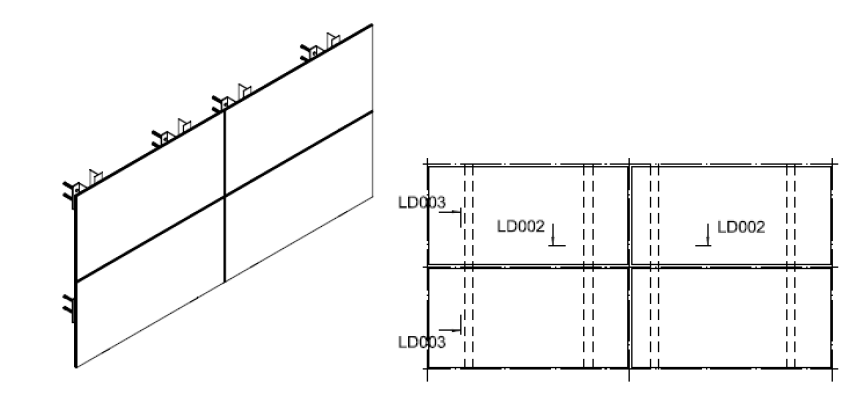 Przekrój poziomy przez mocowanie do elewacji modułów fotowoltaicznych 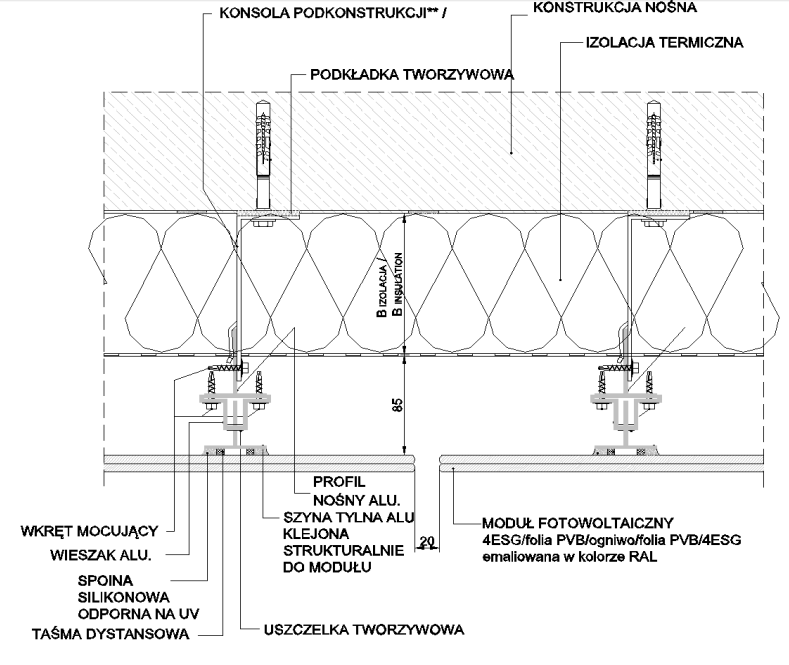 Przekrój pionowy przez mocowanie do elewacji modułów fotowoltaicznych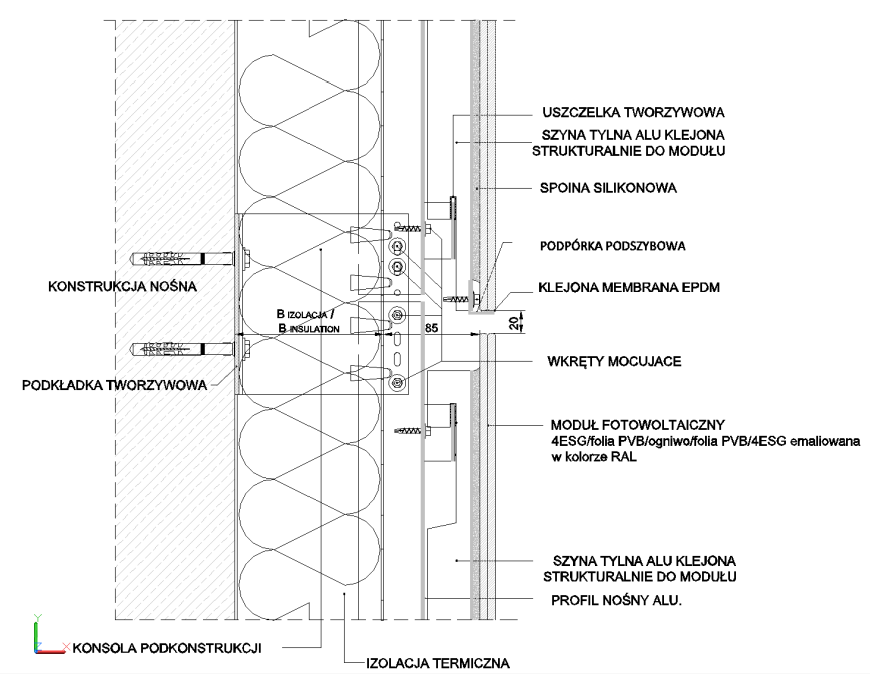 Zaprojektowany system fasady wentylowanej z modułami fotowoltaicznymi pełni funkcję estetyczną mającą zapewnić atrakcyjny wygląd okładziny zewnętrznej ściany oraz umożliwić pozyskanie energii elektrycznej w sposób zaplanowany. Moduły fotowoltaiczne stanowiące okładzinę elewacji są wykonane w technologii szkło-szkło, w systemie bezramkowym. Uchwyty mocujące moduły fotowoltaiczne do aluminiowego rusztu są niewidoczne, dzięki czemu okładzina stanowi płaską szklaną powierzchnię bez listew maskujących, dociskowych, z zaznaczonymi podziałami pionowymi i poziomymi, które stanowią szczeliny o szerokości 20mm pomiędzy przylegającymi do siebie taflami szkła. Elementem nośnym fasady są słupy aluminiowe (profil nośny alu) mocowane do ściany za pośrednictwem konsol aluminiowych. Do słupów aluminiowych są przykręcane wieszaki, na których są zawieszane moduły fotowoltaiczne, poprzez odpowiednio wyfrezowane back raile klejone strukturalnie do modułu. Back rail jest to profil tłoczony, wykonany z aluminium. Integracja modułów PV z back railami następuje w procesie prefabrykacji. Celem zapewnienia prawidłowej wentylacji pomiędzy izolacją termiczną ściany a modułami PV projektuje się pustkę powietrzną. Dla zapewnienia należytego wykonania instalacji fotowoltaicznej producent oraz wykonawca instalacji fotowoltaicznej modułów fotowoltaicznych musi posiadać certyfikaty jakości ISO 9001, ISO 14001,  BS  OHSAS  18001  lub  równoważne,  w  zakresie  produkcji i instalacji modułów fotowoltaicznych  oraz  pomiarów  modułów  i  systemów  fotowoltaicznych. Producent  modułów  fotowoltaicznych  musi  posiadać  certyfikat  Quality  Bond  lub równoważny  wydany  przez  dostawcę  silikonu,  potwierdzający  poprawność  wykonania szklenia  strukturalnego  przy  użyciu  silikonu  odpornego  na  UV. Dla potwierdzenia jakości oferowanych produktów wymaga się przedstawienie certyfikatów lub deklaracji zgodności dla modułów PN-EN 61730: 2007; 2012; 2013; 2014; oraz PN-EN 61215: 2005; oraz IEC 61701; oraz IEC 62716; i UNI 9177. Powyższe deklaracje oraz certyfikaty należy dostarczyć wraz z ofertą. Rysunek złożeniowy mocowania modułów fotowoltaicznych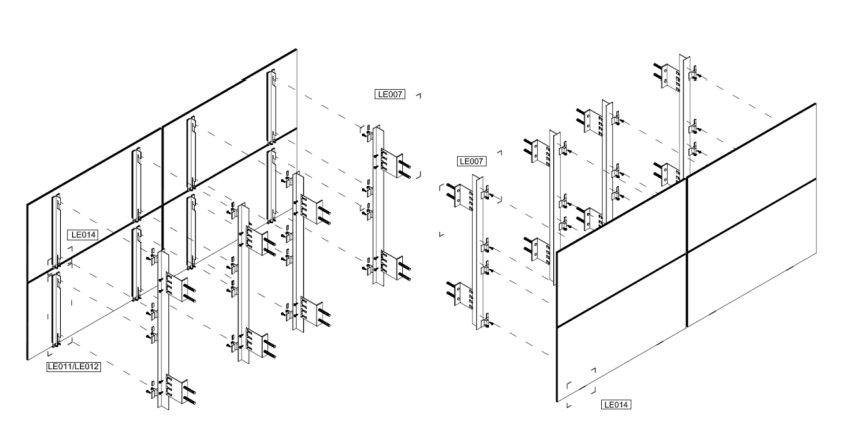 9.	Czy Zamawiający dopuszcza zastosowanie instalacji fotowoltaicznych w innych konfiguracjach mocowych pomiędzy modułami fotowoltaicznymi dachowymi a elewacyjnymi modułami fotowoltaicznymi niż te które zawarto w dokumentacji projektowej instalacji fotowoltaicznych (Fasada o mocy instalacji PV 14256 Wp, dach o mocy instalacji PV 24288Wp)? W przypadku dopuszczenia zmiany, prosimy o podanie innych, możliwych konfiguracji mocowych oraz lokalizacji dla poszczególnych instalacji, wraz z aktualizacją dokumentacji projektowej.  ODPOWIEDŹ:Zamawiający nie dopuszcza innych konfiguracji mocowych niż przedstawionych w dokumentacji przetargowej. Instalację należy wykonać zgodnie z udostępnioną dokumentacją projektową stanowiącą załącznik do SIWZ.10.	Prosimy o potwierdzenie, czy Zamawiający dopuszcza zastosowanie modułów fotowoltaicznych dachowych, elewacyjnych i umieszczonych w świetliku o wyższej mocy jednostkowej, przy jednoczesnym zachowaniu minimalnej zaprojektowanej mocy całej instalacji fotowoltaicznej?ODPOWIEDŹ:Zamawiający dopuszcza zastosowanie modułów fotowoltaicznych o wyższej mocy jednostkowej.11.	W projekcie zastosowano ogniwa fotowoltaiczne o sprawności kwantowej 85% dla zakresu długości fal 300 do 1100nm. Prosimy o informację czy Zamawiający dopuszcza zastosowanie ogniw o mniejszej sprawności kwantowej niż podana w projekcie?ODPOWIEDŹ:Zamawiający wymaga zastosowania do produkcji modułów fotowoltaicznych ogniw krzemowych 5-cio busbarowych o sprawności minimum 21%.12.	Prosimy o informację w jaki sposób Zamawiający będzie weryfikował sprawność kwantową ogniw fotowoltaicznych tzn. jakie dokumenty należy dostarczyć w celu potwierdzenia wymaganych parametrów?ODPOWIEDŹ:Zamawiający wymaga zastosowania do produkcji modułów fotowoltaicznych ogniw krzemowych 5-cio busbarowych o sprawności minimum 21%. Weryfikacja danych technicznych modułów będzie odbywała się na podstawie kart katalogowych modułów które należy dostarczyć wraz z ofertą na etapie postępowania przetargowego.13.	Czy ze względu na wymaganą moc minimalną projektowanych modułów fotowoltaicznych, Zamawiający wymaga złożenia na etapie przetargu raportu z badania Flash Test dla ofertowanych typów modułów fotowoltaicznych w celu potwierdzenia, że ofertowane moduły posiadają parametry projektowe?ODPOWIEDŹ:Zamawiający będzie wymagał od Wykonawcy złożenia badań Flash Test do zatwierdzenia na etapie akceptacji materiałów budowlanych. 14.	Prosimy o informację, czy w celu spełnienia wymagań projektowych dla najistotniejszych elementów instalacji fotowoltaicznej, takich jak moduły fotowoltaiczne i falowniki, oraz w celu wyrównania szans dla wszystkich oferentów (zgodnie z założeniami ustawy o Prawie Zamówień Publicznych), Zamawiający wymaga złożenia kart katalogowych ofertowanych modułów fotowoltaicznych i falowników wraz z ofertą. W przypadku braku takiego wymogu, prosimy o informację na jakim etapie należy złożyć powyższe dokumenty, w celu zapewnienia Zamawiającego, że ofertowane produkty posiadają parametry zgodne z projektowymi.ODPOWIEDŹ:Zamawiający wymaga złożenia wraz z ofertą na etapie postępowania przetargowego kart katalogowych modułów fotowoltaicznych oraz falowników fotowoltaicznych.15.	Czy Zamawiający potwierdza wykonanie systemu wizualizacji i zarządzania energią jako oddzielnego systemu  jak przedstawiono w dokumentacji projektowej, czy też Zamawiający dopuszcza zastosowanie układu opartego tylko i wyłącznie na uproszczonym systemie wizualizacji producenta falowników fotowoltaicznych? Jeżeli Zamawiający dopuszcza rozwiązanie oparte tylko i wyłącznie na uproszczonym systemie wizualizacji producenta falowników fotowoltaicznych prosimy o podanie minimalnych wymagań które należy spełnić.ODPOWIEDŹ:Zamawiający potwierdza konieczność wykonania systemu wizualizacji i zarządzania energią zgodnie z udostępnioną dokumentacją projektową stanowiącą załącznik do SIWZ.16.	Czy w ramach zadania Zamawiający wymaga zainstalowania monitora prezentującego wyniki pracy instalacji? Jeżeli tak to prosimy o określenie parametrów i wskazanie miejsca montażu.ODPOWIEDŹ:Zamawiający nie wymaga zastosowania monitora prezentującego wyniki pracy instalacji. Instalację należy wykonać zgodnie z udostępnioną dokumentacją projektową stanowiącą załącznik do SIWZ.Część 4Pytanie 1 Pytanie do wzoru umowy: zgodnie z paragrafem 9 pkt. 2 i 3 załączonego do przetargu wzoru umowy:1.      Przewiduje się także możliwość ograniczenia zakresu rzeczowego przedmiotu umowy (roboty zaniechane), w sytuacji gdy wykonanie danych robót będzie zbędne do prawidłowego, tj. zgodnego z zasadami wiedzy technicznej i obowiązującymi przepisami, wykonania przedmiotu umowy. 2.    W przypadku ograniczenia zakresu rzeczowego przedmiotu umowy (roboty zaniechane) z wynagrodzenia Wykonawcy, o którym mowa w § 7 ust. 1 pkt 3) umowy zostanie potrącona kwota  za roboty zaniechane, wynikająca z kosztorysu przygotowanego przez Wykonawcę w oparciu o odpowiednie KNR-y lub KNNR-y, rynkowe ceny materiałów i sprzętu oraz składniki kalkulacyjne podane w formularzu oferty  i aktualne na dzień złożenia oferty. Kosztorys podlega sprawdzeniu przez inspektora nadzoru i zatwierdzeniu przez Zamawiającego.Pytanie jak należy interpretować określenie roboty zaniechane? Czy błąd przedmiarowy (obmiarowy) na „niekorzyść” Zamawiającego skutkował będzie zmniejszeniem wynagrodzenia? (np. w przedmiarze podane jest 200m2 posadzek a z obmiaru powykonawczego wyjdzie, że posadzek wykonano defacto 120m2 -  Czy zamawiający w tej sytuacji różnice wynikające z błędów przedmiarowych traktował będzie jako roboty zaniechane i zmniejszał wartość kontraktu?)Odpowiedź Zamawiającego: Zamawiający wyjaśnia, że dla kontraktu obowiązującym rozliczeniem jest rozliczenie ryczałtowe, co oznacza iż zasadą ogólną jest brak wpływu rozbieżności w przedmiarach na wynagrodzenie ryczałtowe. Zamawiający w paragrafie 9 ust 2 zdefiniował przesłanki zaistnienia robót zaniechanych, które polegają na ograniczeniu zakresu rzeczowego przedmiotu umowy, jednakże tylko w sytuacji gdy wykonanie danych robót będzie zbędne do prawidłowego, tj. zgodnego z zasadami wiedzy technicznej i obowiązującymi przepisami, wykonania przedmiotu umowy. Przesłanką wystąpienia robót zaniechanych, o której mowa w paragrafie 9 ust 2 i 3 nie są zatem błędy przedmiarowe. Część 5W nawiązaniu do przetargu pn "Budowa hali sportowej w Zbąszynku wraz z infrastrukturą techniczną i zagospodarowaniem terenu” wnioskujemy o udostępnienie kosztorysów/przedmiarów w formie ath.Odpowiedź Zamawiającego: Zamawiający nie dysponuje przedmiarami w wersji ath.Część 6Proszę o odpowiedź na następujące pytanie dotyczące przedmiotowego przetargu:Proszę o wskazanie drugiej firmy produkującej systemy fotowoltaiczne, która spełnia wymaganie "NoFrost". System samoczynnego odśnieżania jest wpisany w projekt, jako jedno z wymagań. Według naszych informacji taki system produkuje tylko firma MLsystem.ODPOWIEDŹ:Zgodnie z informacją otrzymaną od jednostki opracowującej część techniczną przedmiotu zamówienia producentów samoodśnieżających modułów fotowoltaicznych spełniających opisane parametry jest więcej niż jeden jak sugeruje Wykonawca w swoim zapytaniu.Nasz znak: RIT.IV.271.4.2018 							 data: 07.03.2018r.Dotyczy postępowania pn.: Budowa hali sportowej w Zbąszynku wraz z infrastrukturą techniczną                   i zagospodarowaniem terenu.W odpowiedzi na pytania z dnia 1 marca 2018r.  wyjaśniam:Proszę o uzupełnienie dokumentacji o rysunek WZ1 Instalacje wod-kan zewnętrzne – mapa. W załączonej dokumentacji rysunek jest pusty.	W załączeniu rysunek WZ1Z jakiego materiału wykonane są ściany fundamentowe: z bloczków betonowych czy monolityczne ?. W przedmiarze znajduje się pozycja „Ściany betonowe proste o grubości 20 cm, wysokości do 3 m (z zastosowaniem pompy do betonu) oraz Ściany betonowe o grubości 20 cm, dodatek za każdy 1 cm różnicy grubości ściany (z zastosowaniem pompy do betonu). za dalsze 4 cm wsp.4” ?”Ściany fundamentowe wykonane jako betonowe gr. 24 cm z betonu  z betonu C25/30.Nasz znak: RIT.IV.271.4.2018 							 data: 07.03.2018r.Dotyczy postępowania pn.: Budowa hali sportowej w Zbąszynku wraz z infrastrukturą techniczną                   i zagospodarowaniem terenu.W odpowiedzi na pytania z dnia 2 marca 2018r.  wyjaśniam:Część 11.	W dokumentacji projektowej „Instalacje wod.-kan. zewnętrzne brakuje mapy 1:500, plik w dokumentacji „wz1” jest pusty.W załączeniu przesyłam brakujący rys. Wz/12.	Proszę  o sprecyzowanie różnic pomiędzy dokumentacją projektową, a przedmiarem:-	w projekcie „Schemat zestawu wodomierzowego” zawory odcinające mają średnicę DN 50 – 3 szt., natomiast w przedmiarze DN 40 – 3 szt.;-	w projekcie „Schemat zestawu wodomierzowego” zawór antyskażeniowy EA 251 DN 50 – 1 szt., natomiast w przedmiarze DN 40 – 1 szt.;Należy przyjąć 3 zawory odcinające o śr.. DN50 oraz zawór antyskażeniowy również o średnicy DN50– zgodnie z projektem.3.	W przedmiarze wentylacja brakuje izolacji przewodów wentylacyjnych nawiewnych i wywiewnych z central wentylacyjnych CNW6 i CNW7.Układy CNW6 i CNW7 przewidują wykonanie jedynie kanałów okrągłych. Wywiew odbywa się bezpośrednio poprzez jednostki wewnętrzne zaprojektowanych central. Ze względu na ich lokalizację wspomnianych kanałów nawiewnych bezpośrednio w pomieszczeniu obsługiwanym nie jest konieczne ich izolowanie.  4.	W przedmiarze wentylacja, dział „wentylacja pożarowa – nawiew N8 i N9” brakuje izolacji przewodów kołowych o średnicy 200 mm – 5,90 m2.W wycenie należy uwzględnić dodatkową izolację przewodów kołowych o średnicy 200mm w wielkości 5,9m2Część 2- brak w zestawieniu stolarki drzwi D26, proszę o uzupełnienie,Skorygowano zestawienie ślusarki drzwiowej. W załączeniu zestawienie ślusarki drzwiowej.- proszę o potwierdzenie czy drzwi Dz03 mają mieć wymiar skrzydła 150x220 cm jak jest podane na rzutach czy 150x200 jak jest podane w zestawieniu stolarki?Drzwi Dz03 powinny mieć wymiary skrzydła w świetle ościeżnicy 150x200.- proszę o potwierdzanie czy drzwi Dz01 mają mieć wymiar skrzydła 150x220 cm jak jest podane na rzutach czy 150x200 jak jest podane w zestawieniu stolarki?Drzwi Dzo1 zaprojektowano jako przesuwne powinny mieć wymiar w świetle ościeżnicy 150x220 i być kompatybilne z fasadą nr fas12.- proszę o informację na jaką ilość osób została zaprojektowana hala, jeśli ma być przystosowana do imprez masowych, to stolarka nie spełnia wymagań, ponieważ nie posiada okuć antypanicznych na drzwiach ewakuacyjnych. Proszę o wyjaśnienie.W hali sportowej na parterze projektuje się trybunę składaną na 150 osób, na I piętrze zaprojektowano trybunę stałą na 269 osób. Ewakuacja z trybuny stałej nie przebiega przez część sali sportowej na parterze odbywa się poprzez dwie klatki schodowe, a następnie na zewnątrz budynku. Na drzwiach ewakuacyjnych z tego pomieszczenia należy przewidzieć okucia antypaniczne.- Proszę o sprawdzenie ilości drzwi wewnętrznych D2 EI15 oraz drzwi D2 bezklasowych. Ponieważ po sprawdzeniu rzutów i zestawienia są rozbieżności ilości. Drzwi D2 EI15 na rzutach jest 19 szt. w zestawieniu 17 szt, ponadto na rzutach znajduje się 1 szt. drzwi D2 bezklasowych (pomieszczenie 0/39), które nie są ujęte w zestawieniu a tym samym w przedmiarze.Należy przyjąć do wyceny 19 szt. drzwi D2 EI15, drzwi do pomieszczenia 0/39 powinny mieć oznaczenie D4.- Proszę o wyjaśnienie czy okna wewnętrzne OW1, OW2,OW4 mają posiadać klasę odporności ogniowej? Ponieważ w zestawieniu stolarki tylko okno OW4, posiada klasę EI60, natomiast na rzutach jest opisane z klasą EI120, proszę o decyzję jaka klasa ma być zastosowana. Okno OW1 na rzucie ma klasę EI30, okno OW2 na rzucie ma klasę EI15.Okna OW1, OW2, 0W4 mają posiadać klasę odporności ogniowej. Okno OW1 i OW2 powinny posiadać klasę odporności ogniowej EI30, Okna OW4 powinny posiadać klasę odporności EI120.- Proszę o informację czy fasady mają posiadać powłokę refleksyjną zgodnie z zapisami na rysunku elewacji. Jeśli tak to proszę wskazać których pozycji to dotyczy oraz określić wymagania.Fasady od strony południowej mają posiadać powłokę refleksyjną.- Proszę o informację w którym miejscu na elewacji mają być zamontowane panele fotowoltaiczne?Panele fotowoltaiczne zaprojektowano na elewacji południowej. Na rysunku oznaczone szrafem.- brak w przedmiarze świetlików o wymiarach 150x150 cm. Proszę o określenie charakterystyki świetlików oraz uzupełnienie przedmiaru o tą pozycję,Należy dodać do przedmiaru świetliki.Charakterystyka świetlików:podstawa skośna wysokości 300 mm wykonana z wielokomorowego profilu PVC,izolacja termiczna podstawy z twardej wełny mineralnej o grubości 20 mm (współczynnik U=1,41 W/m2K) dolna część podstawy wyposażona w obwodowy kołnierz o szerokości 100 mm lub 150 mm, za pomocą którego podstawa jest montowana do konstrukcji dachu,górna część podstawy o kształcie zapewniającym odprowadzanie wody, możliwe wypełnienie: kopuła akrylowa, - brak w przedmiarze pozycji uwzględniającej świetliki z ogniwami fotowoltaicznymi.Należy dodać do przedmiaru świetliki z ogniwami fotowoltaicznumi.- proszę o potwierdzenie, że świetliki z ogniwami fotowoltaicznymi mają się znajdować na dachu szklanym opisanym jako SW1Świetliki z ogniwami fotowoltaicznymi znajdują się na dachu i są opisane jako SW1 – 2 szt.- proszę o informację w którym miejscu zlokalizowana jest ścianka działowa z luksferów EI60?Omyłkowo został zapis o ściance działowej z luksferów EI60, która była w pierwotnej wersji projektu. W obiekcie nie projektuje się ścianki działowej z luksferów EI60.- czy długość kątowników ze stali nierdzewnej 1,5 m jest prawidłowa? Ściana jest licowana płytkami do wysokości 2,05 mProszę o podanie numeru pozycji w przedmiarze.- brak w przedmiarze pozycji uwzględniającej poręcze między rzędami trybun, proszę o uzupełnienieNależy dodać do przedmiaru poręcze między rzędami trybun.-proszę o wyjaśnienie czy na piętrze na klatkach schodowych balustrada ma być zamontowana na pełną wysokość jak jest zapisane w opisie czy na wysokość 1,10 m jak jest zapisane na rzutach?Należy na ostatniej kondygnacji zamontować balustradę do pełnej wysokości.- proszę o potwierdzenie, że balustrada na trybunach ma być wypełniona szybą hartowaną, a nie pionowymi rurkami fi12? W opisie są dwie sprzeczne informacje.Balustrada na trybunach ma być wypełniona szybą hartowaną.- proszę o potwierdzenie, że przy wszystkich fasadach ma być zamontowana poręcz ze stali nierdzewnej?Poręcz należy zamontować przy wszystkich fasadach zaczynających się od poziomu posadzki, w celu zabezpieczenia przed upadkiem.- proszę o wyjaśnienie co wchodzi w skład poz. 126? Czy pochwyty montowane na ścianie przy wejściu głównym zostały tam również ujęte?Pochwyty nie zostały ujęte należy dodać do przedmiaru.- proszę o załączenie opisu sprzętu sportowegoW załączeniu opis sprzętu sportowego.- proszę o wskazanie w której pozycji przedmiaru zostały policzone sufity podwieszane do pomieszczeń szatni i przedsionków? W opisie te pomieszczenia nie są przydzielone do żadnego rodzaju sufitu.Należy wycenić zgodnie z projektem.- proszę o informację których konkretnie pomieszczeń dotyczy pozycja 150 obmiaru budowlanego?Należy wycenić zgodnie z projektem.- proszę o wyjaśnienie czy izolacja pozioma posadzki na gruncie ma zostać wykonana z płyt PIR czy płyt styropianowych?Izolacja pozioma posadzki na gruncie ma zostać wykonane z płyt PIR.- proszę o uzupełnienie informacji odnośnie układu warstw na stropie (przekrój nr 5), na gruncie (przekrój nr 7),WARSTWA 5 – podłoga nad parterem- warstwa wykończeniowa – 2,0 cm,- wylewka betonowa – 5,0 cm,- folia PE,- styropian akustyczny – 4,0 cm,- wylewka betonowa – 4,0 cm,- strop gęstożebrowy – 25,0 cm- sufit podwieszany;WARSTWA 7 – podłoga na gruncie- warstwa wykończeniowa – 2,0 cm,- wylewka betonowa – 7,0 cm,- folia PE,- pianka PIR – 6,0 cm,- izolacja przeciwwilgociowa - 2xpapa,- płyta betonowa zbrojona – 15,0 cm- chudy beton,- piasek zagęszczony – 15 cm,- brak pozycji w przedmiarze uwzględniającej wykładzinę sportową na Sali fitness oraz pomieszczeniu pomocniczym 1/23.Należy przyjąć do przedmiaru 113,51 m² wykładziny sportowej.- brak pozycji w przedmiarze uwzględniającej okładziny z płytek na schodach znajdujących się na trybunach.Należy przyjąć do przedmiaru 380 m²płytek na trybunach.- proszę o wyjaśnienie czego dotyczą pozycje 55, 56 przedmiaru budowlanego?Pozycja 55 i 56 przedmiaru dotyczy płyty żelbetowej trybuny.-  W przedmiarze elektrycznym wyszczególniona jest budowa kanalizacji teletechnicznej wraz z 3 studniami, brak informacji o średnicy kanalizacji, brak informacji w opisie oraz lokalizacji na PZT, czy uwzględniać realizacje budowy kanalizacji do wyceny ?Należy uwzględnić budowę kanalizacji do wyceny.-  Brak szczegółu oraz lokalizacji muru oporowego wraz ze schodami terenowymi. W przedmiarze podano 1m.Należy wykonać zgodnie z projektem.-  W opisie i rzucie wyszczególnione są podgrzewane wpusty dachowe, brak ich w przedmiarze.Podgrzewane wpusty dachowe zostały wyszczególnione w przedmiarze dotyczącym instalacji wewnętrznych wod-kan, w pozycji nr 99.Nasz znak: RIT.IV.271.4.2018 							 data: 07.03.2018r.Dotyczy postępowania pn.: Budowa hali sportowej w Zbąszynku wraz z infrastrukturą techniczną                    i zagospodarowaniem terenu.W dniu 2 marca 2018r. do Zamawiającego wpłynął wniosek  dotyczący postępowania, który publikujemy poniżej:„….działając z polecenia adwokata ……………., w imieniu Mocodawcy naszej Kancelarii zwracam się z wnioskiem o dokonanie przez Państwa zmiany terminu wyznaczonego przez Państwa do składania zapytań  oraz do składania ofert w postpowaniu pn.: Budowa hali sportowej w Zbąszynku wraz z infrastrukturą techniczną i zagospodarowaniem terenu.Uprzejmie proszę o przedłużenie terminu składania zapytań o co najmniej dwa tygodnie, a terminu składania ofert co najmniej o jeden miesiąc.W uzasadnieniu niniejszego wniosku wskazuję, że aktualnie wyznaczone przez Państwa terminy są niewystarczające do należytego przygotowania i złożenia oferty, w szczególności biorąc pod uwagę złożoność zamówienia i jego rozmiar. Jednoczenie na chwile obecną nie została jeszcze przez Państwa udostępniona istotna część dokumentacji projektowej, a takie bez odpowiedzi pozostaje wiele kluczowych pytań skierowanych do Państwa przez wykonawców. Co za tym idzie, okoliczności faktyczne niniejszego zamówienia jednoznacznie przemawiają za wydłużeniem aktualnych terminów składania pytań i ofert.Mając na uwadze powyższe, uprzejmie proszę o pozytywne rozpatrzenie niniejszego wniosku. Zamawiający udziela odpowiedzi na wniosek Uwzględniając zakres zmian i ilości pytań wydłużamy termin składania ofert, wadiów i otwarcia ofert do dnia 26 marca. Godziny składania ofert i wadiów pozostawiamy bez zmian tj. 10:00, również godzina otwarcia ofert pozostanie bez zmian tj. otwarcie nastąpi w dniu 26 marca o godzinie 10:30.Natomiast co do terminu składania pytań, wniosek w tym zakresie zostaje rozpatrzony negatywnie – nie wyrażamy zgody na wydłużenie tego terminu. Zamawiający wydłużył ten termin do 5 marca 2018r., a nie jak wynika z zapisów ustawy PZP, do połowy terminu na składanie ofert.